UDDANNELSESPARATHEDSPRØVENogle af de elever, der har søgt ind på gymnasiet, er ikke blevet erklæret uddannelsesparat af egen skole og UU. Disse elever skal til uddannelsesparathedsprøve, og nogle skal eventuelt efterfølgende til samtale på skolen. Prøven i år er skriftlig og finder sted:UDDANNELSESPARATHEDSPRØVETirsdag den 21. marts kl. 10.00-12.00 påGefion Gymnasium, Øster Voldgade 10, 1350 København K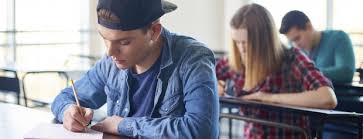 Alle elever, der har søgt ind i 1.g på Frederiksberg Gymnasium (på 1. prioritet) og som skal til uddannelsesparathedsvurdering, skal møde til den skriftlige prøve tirsdag den 21. marts 2017 SENEST kl. 09:30. PRØVEN FOREGÅR PÅ GEFION GYMNASIUM, og alle SKAL medbringe det fremsendte brev, samt pas eller anden ID med billede på.Prøve afholdes i fagene dansk, engelsk og matematik, og prøverne er skriftlige. Der er afsat 40 minutter til hvert af fagene, og alle tre fags opgaver udleveres ved prøvens begyndelse.I dansk må der gerne bruges en dansk ordbog. I engelsk må der bruges engelsk-dansk og dansk-engelsk ordbog. I matematik må der bruges lommeregner og/eller beregningsprogram på computer. Disse hjælpemidler skal eleven selv medbringe, hvis de vil bruge dem.Alle opgaver kan skrives i hånden. Eleven må gerne benytte en egen medbragt computer, men i så fald skal der også medbringes et USB-stik. Dette USB-stik skal være renset ved prøvens start. Vi sørger for, at der er printere til stede. Eleven skal kunne gemme i Word-format. Stavekontrollen må gerne benyttes i dansk, men ikke på engelsk.Elever, der skal til samtale efter prøven, vil få besked fra gymnasiet om at møde til en samtale. Brevet bliver sendt fra skolen senest den 24. marts. Samtalerne finder sted tirsdag den 28. marts og onsdag den 29. marts 2017 på Frederiksberg Gymnasium, rektorkontoret.